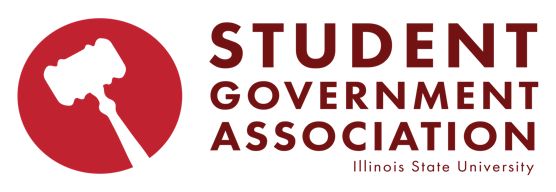 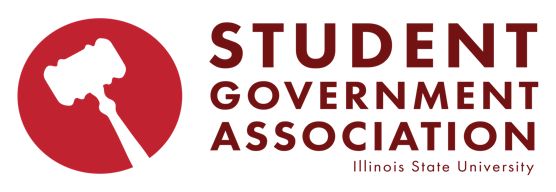 Call to Order at 7 pm -Land Acknowledgement“Illinois State University was built on the land of multiple native nations. These lands were the traditional birthright of Indigenous people who were forcibly removed and have faced centuries of struggle for survival and identity in the wake of dispossession and displacement. We would like to acknowledge that we are on the lands that were once home to the Illini, Peoria, Myaamia, Kaskaskia, Odawa, Meskwaki, Ojibwe, and Chickasaw Nations. Due to colonial encroachment and displacement to the Fox, Potawatomi, Sauk, Shawnee, Winnebago, Ioway, Mascouten, Piankashaw, Wea, and Kickapoo Nations were forcibly removed. We also express honor to those Indigenous people who we may have excluded in this acknowledgment due to erasure and historical inaccuracy.” -Roll Call-Public Comment-Caucus:	- Deputy General Counsel Alice Maginnis-Approval of the Minutes 	-3.1.23Executive Officer Reports- Student Body President (Patrick Walsh)- Student Body Vice President (Grant Chassy)- Student Body Chief of Staff (Sarah DeNeve)Assembly Officer Reports-President of the Assembly (Braxton Myers)-Vice-President of the Assembly (Jimmy Holmes)-Secretary of the Assembly (Zoe Smith)Advisor Reports-(A. Morgan)Executive Cabinet Member Reports -Secretary of Sustainability (Haley Cepek)-Secretary of Public Relations (Emma Beddow)-Secretary of Diversity Affairs (Patrick Flores)-Secretary of IT (Jacob Soto)-Secretary of Administrative Compliance (Mikayla Blum)-Secretary of Non-Traditional Student Experience (Zach Roy)-Secretary of College Affordability (Kerem Tasdan) Senator Group Reports-On Campus Senators (Jimmy Holmes)-Off Campus Senators (Chloe Miller) -Student Life Senators (Rhiannon Graham)Internal Committee Reports-Civic Engagement (Senator Hofstetter)-Finance & Allocation (Senator Blair)-Membership & Outreach (Senator Monk)-Policies & Procedures (Senator Fulton)Ex-Officio Reports-ALAS (Daniela Vargas)-PRIDE (Lu Bonilla)-CPC (Jessica Rizzi)-ARH (Josh Ririe) -Student Trustee (Ash Ebikhumi)Appointments: IFC Ex-Officio - Riley Corbin Information Items:Senator Blair - Amendment #1: CC Operations Manual AmendmentAmendment #1: CC Governing Document Amendment Amendment #27: CC Legislative Bylaw AmendmentSenator Duffy – Bill #8: Welcome Week Line-Item BillVice President of the Assembly Holmes – Resolution #32: Rader ResolutionAmendment #28: Legislative Bylaw Amendment to create the Student Caucus. Action Items:Passing of the GavelAdjournment of the Meeting HARD STOP: 10:00 PM 